Western Australia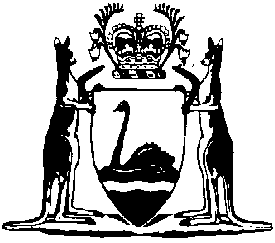 Settlement Agents Regulations 1982Compare between:[18 Mar 2005, 03-a0-03] and [16 Jun 2006, 03-b0-03]Western AustraliaSettlement Agents Act 1981Settlement Agents Regulations 19821. 	Citation 		These regulations may be cited as the Settlement Agents Regulations 1982 1.2. 	Interpretation 		In these regulations, unless the contrary intention appears — 	“record” means a record under section 50(1)(b) of the Act;	“register” means the register referred to in regulation 7(b);	“working day” means a day that is not a Saturday, Sunday, public holiday or public service holiday.	[Regulation 2 inserted in Gazette 25 Jun 1996 p. 2925-6.] 3. 	Common seal 	(1)	The common seal of the Board shall be circular in form inscribed with the words “Settlement Agents Supervisory Board” around its circumference and “Common Seal” in its centre.	(2)	The common seal of the Board shall be kept in safe custody and shall not be applied to any document except pursuant to a resolution of the Board.	(3)	The common seal is to be affixed by the Registrar or by such other officer approved by the Board.4. 	Fees 		The fees set out in Schedule 1 shall be payable in respect of the matters prescribed in that Schedule.	[Regulation 4 amended in Gazette 29 Oct 1982 p. 4323-4; 23 May 1997 p. 2420.] 4A. 	Holding fee 	(1)	In this regulation — 	“holding fee” means the fee set out in item 8 of Schedule 1 and referred to in section 30(3a)(b) of the Act.	(2)	The holding fee is payable — 	(a)	in the case of a licensee who, on the coming into operation of Part 9 of the Business Licensing Amendment Act 1995, holds a licence but does not hold a triennial certificate in respect of the licence, within 60 days after the coming into operation of that Part, and triennially after that payment; or	(b)	in any other case, within 60 days after a licensee ceases to hold a current triennial certificate in respect of the licence held by the licensee, and triennially after that payment.	(3)	The Board may refund to a licensee — 	(a)	two-thirds of the holding fee paid by the licensee if the licensee is granted a triennial certificate less than one year after paying the holding fee; or	(b)	one-third of the holding fee paid by the licensee if the licensee is granted a triennial certificate one year or more, but less than 2 years, after paying the holding fee.	[Regulation 4A inserted in Gazette 2 Aug 1996 p. 3731-2; amended in Gazette 23 May 1997 p. 2420.] 5. 	Publication of notice of application 	(1)	Notice of an application for the grant of a licence to be advertised pursuant to section 24(2) of the Act —	(a)	shall be in a form approved by the Board; and	(b)	shall be published by the applicant in an issue of a newspaper known as The West Australian not less than 14 days before the day fixed for the hearing of the application.	(2)	An applicant for a licence shall prior to the hearing of his application lodge with the Registrar the whole page of the newspaper in which notice of his application was advertised in accordance with this regulation.6.	Examinations	(1)	For the purposes of clause 1(1)(a) of the Act the prescribed examinations are the examinations required to be passed to complete the following  — 	(a)	 instructions 	(b)		(c)	 with clients other  	(d)	 disputes; 	(e)	 and documents 	(f)		(2)	The prescribed examinations for the purposes of clause 2(1)(a) of Schedule 1 to the Act are — 	(a)	the examinations prescribed by subregulation (1); and 	(b)	the examinations required to be passed to complete a unit covering the settlement of business transactions.	(3)	In this regulation — 	“public training provider” and “registered training provider” have the same meanings as they have in the Vocational Education and Training Act 1996; 	“unit” means a component of a course, provided by a public training provider or a registered training provider, for the training of real estate settlement agents or business settlement agents or both.	[Regulation 6 inserted in Gazette 15 Jun 2004 p. .]6AA.	Information to be included in agent’s authority to act		For the purposes of section 43(2)(a) of the Act the information contained in Form 1 of the Schedule to the Settlement Agents’ Code of Conduct 1982 is prescribed.	[Regulation 6AA inserted in Gazette 26 May 2000 p. 2525.]6A. 	Definition of “authorised financial institution” — prescribed classes 		For the purposes of the definition of “authorised financial institution” in section 48 of the Act, the following classes of bodies are prescribed — 	(a)	the class that consists of all banks; and	(b)	the class that consists of all societies.	[Regulation 6A inserted in Gazette 25 Jun 1996 p. 2926.] 6B. 	Designation of trust accounts 	(1)	For the purposes of section 49(1) of the Act, a trust account is to be designated in the manner provided for in this regulation.	(2)	The designation of a trust account, other than a separate account, is to include — 	(a)	the description “SA Trust Account”;	(b)	the name of the holder of the triennial certificate, and any business name of that holder, recorded in the register; and	(c)	the letters “TC” followed by the triennial certificate number recorded in the register.	(3)	The designation of a separate account is to include — 	(a)	the description “SA Trust Account — IB”;	(b)	the name of the holder of the triennial certificate, and any business name of that holder, recorded in the register;	(c)	the words “in trust for” followed by the name of the person who requested the separate account; and	(d)	the letters “TC” followed by the triennial certificate number recorded in the register.	[Regulation 6B inserted in Gazette 25 Jun 1996 p. 2926.] 6C. 	Prescribed requirements for separate accounts 		For the purposes of section 49A(4) of the Act, a settlement agent shall only comply with a request for a separate account if the settlement agent is satisfied that — 	(a)	the amount of moneys paid to the settlement agent exceeds $20 000; or	(b)	the transaction in respect of which moneys are paid is not to be settled within 60 days.	[Regulation 6C inserted in Gazette 25 Jun 1996 p. 2926.] 6D. 	Interest payable on trust accounts 	(1)	For the purposes of section 49B(1) of the Act, interest on the balance of a trust account is to be paid — 	(a)	at the rate that is 70% of the relevant bank accepted bills rate calculated on a daily basis; and	(b)	within 5 working days of the end of each month.	(2)	In subregulation (1)(a) — 	“relevant bank accepted bills rate” means the 30 day bank accepted bills rate as published in Table F.1 of the “Reserve Bank of Australia Bulletin” for the month that is 2 months before the month in respect of which the interest is to be paid.		(For example, the relevant bank accepted bills rate for May is the 30 day bank accepted bills rate for March.)	[Regulation 6D inserted in Gazette 25 Jun 1996 p. 2926-7.] 6E. 	Content of receipts		A receipt given under section 50(1)(a) of the Act shall contain the following information — 	(a)	the name of the holder of the triennial certificate, and any business name of that holder, recorded in the register;	(b)	a number or letter, or a combination of both, in consecutive order that allows the receipt to be uniquely identified;	(c)	the date on which the money is received;	(d)	the name of the person paying the money;	(e)	the amount of money received;	(f)	a brief description of the purpose of the payment; and	(g)	if the receipt is hand-written, the name of the person receiving the money evidenced by the signature of that person.	[Regulation 6E inserted in Gazette 25 Jun 1996 p. 2927.] 6F. 	Records under section 50(1)(b) 	(1)	A record shall be — 	(a)	kept in written form;	(b)	kept for a period of not less than 6 years from the date on which the money was received; and	(c)	readily accessible.	(2)	Where a receipt has been given for money received, a record shall contain the information contained in the receipt and may take the form of a duplicate copy of the receipt.	(3)	Where money has been received by electronic transfer, a record shall contain the information specified in regulation 6E(b), (c), (d), (e) and (f) and, for that purpose, the reference in regulation 6E(b) to “receipt” is to be read as a reference to “record”.	[Regulation 6F inserted in Gazette 25 Jun 1996 p. 2927.] 7. 	Particulars to be included in registers 		The particulars to be recorded, pursuant to section 110(2) of the Act, by the Registrar — 	(a)	in the register of licensees are, in respect of each licensee — 	(i)	the name and address of the licensee;	(ii)	where the licensee is a firm, the name and address of each partner constituting the firm and the licence number of each partner in the firm who is licensed;	(iii)	where the licensee is a body corporate, the name and address of each director of the licensee and the licence number of each director who is licensed;	(iv)	the licence number and the date on which the licence held by the licensee was granted;	(v)	any special conditions to which the licence held by the licensee is subject;	(vi)	where a claim has been made or sustained against the Fund in respect of the licensee, a reference to that claim;	(b)	in the register of holders of current triennial certificates are, in respect of each holder — 	(i)	the name and address of the holder;	(ii)	any business name under which the holder carries on business as a settlement agent;	(iii)	the situation of the registered office of the holder;	(iv)	the situation of every registered branch office of the holder and the name and licence numbers of each branch manager;	(v)	where the holder is a firm, the name and address of each partner constituting the firm and the licence number of each partner in the firm who is licensed;	(vi)	where the holder is a body corporate, the name and address of each director of the holder and the licence number of each director who is licensed;	(vii)	where the holder is a firm or body corporate the name and address of the person in bona fide control of the business of the holder;	(viii)	the licence number and the date on which the licence held by the holder of the certificate was granted;	(ix)	whether the holder is licensed as a real estate settlement agent, business settlement agent or both;	(x)	the certificate number, and the date on which the certificate currently held by the holder was granted or renewed, as the case may be;	(xi)	the policy number of the current certificate of fidelity and professional indemnity insurance held by the holder of the triennial certificate;	(xii)	the name and address of the auditor appointed by the holder; and	(xiii)	the amount of any payment made under section 92 of the Act by the holder.8. 	Recovery of fees, fines and costs 	(1)	The amount of — 	(a)	any fees prescribed by these regulations;	[(b)	deleted]	(c)	any costs ordered by the Board to be paid to the Registrar upon the determination of any proceedings,		may be sued for and recovered by the Registrar on behalf of the Crown in any court of competent jurisdiction.	(2)	Where, upon the determination of any proceedings, the Board makes an order for costs in favour of a person other than the Registrar, the amount of those costs may be sued for by that person and recovered from the person against whom the order is made, in any court of competent jurisdiction.	[Regulation 8 amended in Gazette 30 Dec 2004 p. 6927.]9. 	Application of Board Interest Account 		For the purposes of section 105 of the Act — 	(a)	moneys standing to the credit of the Account are to be applied monthly before the end of each month; and	(b)	the following proportions are prescribed — 	(i)	25% to the Fidelity Fund; and	(ii)	75% to the General Purpose Fund.	[Regulation 9 inserted as regulation 11 in Gazette 25 Jun 1996 p. 2927-8; renumbered as regulation 9 in Gazette 30 Aug 1996 p. 4322; amended in Gazette 6 Apr 2004 p. 1131.] 10. 	Claims against the Fund 		A claim against the Fidelity Guarantee Fund shall be made in writing and be verified by a statutory declaration made by a person who deposes to the facts therein set out of his own knowledge.11. 	Documents that a real estate settlement agent may draw etc. 	(1)	For the purposes of clause 1(2)(a) of Schedule 2 to the Act the forms of offer and acceptance set out in Part A of Schedule 3 are prescribed and, if any of those forms is revised, the current revision of it is prescribed.	(2)	For the purposes of clause 1(2)(b) of Schedule 2 to the Act a licensee may draw or prepare a document containing any or all of the requisitions on title set out in Part B of Schedule 3 subject to the condition that the requisitions are only issued in respect of land that is registered under the Transfer of Land Act 1893.	(3)	For the purposes of clause 1(2)(c) of Schedule 2 to the Act the documents set out in Part C of Schedule 3 are prescribed subject to any conditions set out in that Part.	[Regulation 11 inserted in Gazette 23 May 1997 p. 2420.]12. 	Documents that a business settlement agent may draw etc. 		For the purposes of clause 2(fa) of Schedule 2 to the Act any document set out in Schedule 4 is prescribed.	[Regulation 12 inserted in Gazette 23 May 1997 p. 2420.]12A. 	Power of attorney 		The power of attorney prescribed for the purposes of paragraph (1)(h) of clause 1 of Schedule 2 of the Act is a power of attorney in the form set forth in the Nineteenth Schedule of the Transfer of Land Act 1893.	[Regulation 12A inserted in Gazette 30 Mar 1984 p. 910.] 13. 	Warning notice by certain exempted persons 		The form of the notice to be given by a person exempted under section 26A or 26B of the Act before arranging or effecting a settlement to which the exemption conferred by that section applies is as set out in Schedule 2.	[Regulation 13 inserted in Gazette 29 Oct 1982 p. 4323; amended in Gazette 23 May 1997 p. 2420.] 14. 	Absence of licensee 	(1)	A person who is in bona fide control of a business operated under a licence shall not, without the prior approval in writing of the Board, absent himself from that business for more than 4 continuous weeks in any one calendar year.	Penalty: $100.	(2)	An application for approval under subregulation (1) shall state whether, in the absence of the person in bona fide control of the business, that business is to be — 	(a)	closed; or	(b)	conducted by another person.	(3)	The Board may refuse to grant approval under subregulation (1) — 	(a)	where the business is to be closed, unless and until the person in bona fide control of that business has satisfied the Board that at the date of closure he will have carried out all his obligations under the Act or the code of conduct; or	(b)	where the business is to be conducted by another person, if the Board does not consider that person is suitable to conduct that business.	(4)	A person who, pursuant to an approval granted by the Board under this regulation, conducts a business operated under a licence during the absence of the person in bona fide control of that business does not commit an offence under section 26 of the Act.	[Regulation 14 inserted in Gazette 30 Mar 1984 p. 910; Erratum in Gazette 6 Apr 1984 p. 998.] Schedule 1 — Prescribed fees[Regs. 4 and 4A]	[Schedule 1 inserted in Gazette 30 Nov 1993 p. 6407-8; amended in Gazette 2 Aug 1996 p. 3732; 23 May 1997 p. 2421.] Schedule 2 — Notice under section 26A or 26B of the ActWESTERN AUSTRALIASETTLEMENT AGENTS ACT 1981Take notice that I/We
of
being a licensed Real Estate and/or Business Agent exempted under section(s) 26A and/or 26B of the above Act may not arrange or effect settlements for reward.This means that I/We can arrange or effect your settlement free of charge but you will not be entitled to make any claim against the “Settlement Agents Fidelity Guarantee Fund” or to the protection of the Settlement Agents Act generally in respect of the settlement.	[Schedule 2 inserted in Gazette 29 Oct 1982 p. 4323-4; amended in Gazette 23 May 1997 p. 2421.] Schedule 3 — Documents that a real estate settlement agent may draw or prepare	[Heading inserted in Gazette 23 May 1997 p. 2421.] [Reg. 11]Part A — Offer and acceptance1.	“Contract for Sale of Land by Offer and Acceptance” (1994 revision) incorporating the “1994 Joint Form of General Conditions for the Sale of Land”, as adopted jointly by the Law Society of Western Australia (Inc) and the Real Estate Institute of Western Australia (Inc) and approved by the Settlement Agents Association (Inc) and the Associated Settlement Agents of Western Australia (Inc).2.	“Contract for Sale of Strata Title Property by Offer and Acceptance” incorporating the “1994 Joint Form of General Conditions for the Sale of Land”, as adopted jointly by the Law Society of Western Australia (Inc) and the Real Estate Institute of Western Australia (Inc) and approved by the Settlement Agents Association (Inc) and the Associated Settlement Agents of Western Australia (Inc).	[Part A inserted in Gazette 23 May 1997 p. 2421.] Part B — Requisitions on title1.	Is the certificate or certificates of title to the land the subject of any dealing or dealings at the Land Titles Office? If so, please provide true copies of all documents lodged at the Land Titles Office relating to such dealing or dealings.2.	Is the vendor aware of any circumstances which could give rise to a claim to an interest in the land, or any parts of it, by virtue of adverse possession? If so, please provide details.3.	Is the vendor, after due enquiry, aware of any pending or threatened suit relating to the title of the land or any claim to its use generally or for any particular purpose adverse to the title of the vendor? If so, please provide details.4.	Is the vendor aware of any circumstances, including enjoyment or use, which would give rise to claims to rights of way, liens, restrictive covenants, grants of licence or of other rights or easements, public or private, or trusts, affecting the land, not referred to in the certificate or certificates of title to the land? If so, please provide details.5.	Does the vendor have any knowledge of any circumstances which could give rise to a charge against or interest in the land pursuant to any statute including, but not limited to, any of the following Acts:(a)	Lands Acquisition Act 1989 (Cwlth);(b)	Energy Operators (Powers) Act 1979;(c)	Environmental Protection Act 1986;(d)	Heritage of Western Australia Act 1990;[(e)	deleted](f)	Local Government Act 1995;(g)	Metropolitan Water Supply, Sewerage, and Drainage Act 1909;(ga)	Public Works Act 1902;(h)	Retirement Villages Act 1992;(i)	Soil and Land Conservation Act 1945;(j)	Strata Titles Act 1985?6.	Is anybody in occupation of the land under any or any alleged lease or licence? If so, please provide precise details of the terms of any such lease or licence or alleged lease or licence and provide copies of any agreements in respect thereof.7. 	Are there any claims by any third parties to a mining lease or licence under the Mining Act 1978? If so, please provide precise details of the terms of any claim.8. 	The vendor is to list all Land Titles Office applications, transfers, instruments, statutory declarations, discharges of mortgages, withdrawals of caveats or other documents to be tendered at settlement in order for the purchaser to become registered as the proprietor of the freehold of the land without any encumbrances on the title to it.	[Part B inserted in Gazette 23 May 1997 p. 2421-2; amended in Gazette 15 Jun 2004 p. 2026.]Part C — Documents for registration or lodgement1.	Under or for the purposes of the Strata Titles Act 1985 the following documents, subject to the condition that a licensee shall not draft a resolution of a strata company under or for the purposes of that Act:(a)	these documents for the purposes of these provisions of that Act:(b)	these forms in Schedule 3 to the Strata Titles General Regulations 1996:2.	Under or for the purposes of the Transfer of Land Act 1893 — (a)	these documents under these provisions of that Act for the purposes described:(b)	a withdrawal of a caveat lodged by a purchaser or mortgagee, or prepared by the licensee to protect the interest of a purchaser or mortgagee for whom the licensee is acting, if — (i)	there is to be lodged with the withdrawal a transfer of the whole of the land the subject of the withdrawal to the caveator or to a person nominated in writing by the caveator, or if there is more than one caveator, by each of them;(ii)	no other person has acquired or claims any interest in the land that has priority over, or that is adverse to, the caveator’s claim; and(iii)	no dealing that is adverse to, or that derogates from, the caveator’s claim is lodged or is to be lodged after the withdrawal and before the transfer to the caveator or the caveator’s nominee;(c)	an application to amend the Register as to the name of a registered proprietor;(d)	a notice under section 67B of the Water Agencies (Powers) Act 1984, to be provided by the Water Corporation, directing that section 67B of that Act cease to apply to specified land;(e)	a notice under section 62D of the Water Boards Act 1904, to be provided by a Water Board, directing that section 62B of that Act cease to apply to specified land.	[Part C inserted in Gazette 23 May 1997 p. 2422-4; amended in Gazette 30 Dec 2004 p. 6927.] Schedule 4 — Documents that a business settlement agent may draw or prepare[Reg. 12]1.	A memorandum of satisfaction of a bill of sale for the purposes of section 21 of the Bills of Sale Act 1899.	[Schedule 4 inserted in Gazette 23 May 1997 p. 2424.] Notes1	This is a compilation of the Settlement Agents Regulations 1982 and includes the amendments made by the other written laws referred to in the following table.  The table also contains information about any reprint.Compilation table2	These regulations are in place of the Settlement Agents Amendment Regulations 1996 published in Gazette 5 Jul 1996 p. 3224-5.
Those regulations were published in the Gazette after the day on which they purported to commence (1 Jul 1996 — see proclamation published in Gazette 1 Jul 1996 p. 3179 fixing 1 Jul 1996 as the day on which Part 9 of the Business Licensing Amendment Act 1995 came into operation).3	The Settlement Agents Amendment Regulations (No. 2) 2004 r. 4 (as amended in Gazette 21 Jan 2004 p. ) reads as follows:“4.	Transitional		Despite the repeal effected by regulation 3, in relation to an application for a licence made under Part III of the Act before 1 July , a person is taken to have passed the examinations prescribed for the purposes of clause 1(1)(a) or 2(1)(a) of Schedule 1 to the Act if the person has passed the examinations — 	(a)	prescribed by the repealed regulation 6; or	(b)	required to be passed for the conferring by a college (within the meaning of the Vocational Education and Training Act 1996) of — 	(i)	a Certificate in Settlement Agency Procedure; or	(ii)	a Certificate IV in Conveyancing.	[Regulation 4 amended in Gazette 21 Jan 2005 p. 258.]”.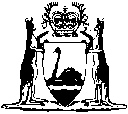 $1.	Grant of licence to a natural person (including triennial certificate) .............................................................................3332.	Grant of licence to a firm (including triennial certificate) ...3333.	Grant of licence to a body corporate (including triennial certificate) ............................................................................3334.	Renewal of triennial certificate ............................................2975.	Inspection of register ............................................................106.	Certificate as to an individual registration — 	  first page .......................................................................10	  each subsequent page ...................................................27.	Certificate as to all registrations in register .........................1228.	For the purposes of section 30(3a) ....................................... (the holding fee)150ProvisionDescription of documentss. 4-5BApplication for registration of a strata plan or a survey-strata plans. 69CVendor’s notice to purchaser of notifiable variation;FormDescription of form10Certificate of Strata Company Consenting to Conversion of Common Property11Certificate of Consent by Strata Company to Amended Schedule of Unit Entitlement12Certificate of Strata Company Authorising Application to State Administrative Tribunal13Certificate of Strata Company Authorising Acceptance of Transfer or Lease14Certificate of Resolution and Consents to Transfer or Lease, Easement or Restrictive Covenant15Notification of Resolution of Termination of Scheme16Notice of Change of Address for Service of Notices17Notice of Change of Name of Scheme and Change of Address for Service of Notices19Notice of Resolution to Vary, Remove or Add a Restriction;20Application for Re-subdivision by Strata Company21Notice of Amendment, Repeal or Addition of By-law22Disposition on Subdivision23Disposition on Re-subdivision24Application to Western Australian Planning Commission for Approval to Strata Plan28Disclosure Statement30Notice of Resolution of Merger of Buildings39Disposition on Merger of Land or Conversion to a Survey-Strata Scheme40Notice of Objection to Change of Fencing Provisions41Notice of Termination of Insurance Order.ProvisionDescription of document and purposes. 48BRequest in relation to the issue of duplicate certificate of titles. 59Application to remove notation as to legal disabilitys. 71Application for a consolidated certificate of titles. 71AApplication for a certificate of title for the balance of land in a certificate of titles. 74BApplication for a new duplicate certificate of titles. 75Application for a replacement duplicate certificate of titles. 82Transfers. 84Transfers. 129BBApplication for discharge or modification of restrictive covenants. 136JApplication for discharge or modification of restrictive covenants. 137Caveat to protect the interest of a purchaser or mortgagee for whom the licensee is actings. 138BApplication to have notice sent to caveators. 146Application for search certificates. 148Application for stay of registrations. 166Application for new certificates of title on a subdivision of land that is held in fee simples. 219Application on a transmissions. 221Application by remainderman on a transmissions. 227Application by the survivor of joint proprietorss. 240AApplication to change an address;CitationGazettalCommencementSettlement Agents Regulations 198219 Mar 1982 p. 886-719 Mar 1982Settlement Agents Amendment Regulations 198229 Oct 1982 p. 4323-429 Oct 1982Settlement Agents Amendment Regulations 198430 Mar 1984 p. 910
(erratum 6 Apr 1984 p. 998)30 Mar 1984Settlement Agents Amendment Regulations 198521 Jun 1985 p. 226321 Jun 1985Settlement Agents Amendment Regulations 198613 Jun 1986 p. 19971 Jul 1986 (see r. 2)Settlement Agents Amendment Regulations 19874 Sep 1987 p. 35194 Sep 1987Settlement Agents Amendment Regulations 19882 Sep 1988 p. 34662 Sep 1988Settlement Agents Amendment Regulations (No. 2) 198825 Nov 1988 p. 4761
(erratum 2 Dec 1988 p. 4799)25 Nov 1988Settlement Agents Amendment Regulations 198930 Jun 1989 p. 1970-11 Jul 1989 (see r. 2)Settlement Agents Amendment Regulations 19901 Aug 1990 p. 36531 Aug 1990Settlement Agents Amendment Regulations 199113 Dec 1991 p. 616113 Dec 1991Settlement Agents Amendment Regulations 199214 Aug 1992 p. 400914 Aug 1992Settlement Agents Amendment Regulations 199330 Nov 1993 p. 6407-830 Nov 1993Reprint of the Settlement Agents Regulations 1982 as at 9 Apr 1996 (includes amendments listed above)Reprint of the Settlement Agents Regulations 1982 as at 9 Apr 1996 (includes amendments listed above)Reprint of the Settlement Agents Regulations 1982 as at 9 Apr 1996 (includes amendments listed above)Settlement Agents Amendment Regulations (No. 2) 199625 Jun 1996 p. 2925-81 Jul 1996 (see r. 2 and Gazette 25 Jun 1996 p. 2902)Settlement Agents Amendment Regulations 1996 22 Aug 1996 p. 3731-22 Aug 1996Settlement Agents Amendment Regulations (No. 3) 199630 Aug 1996 p. 432230 Aug 1996Settlement Agents Amendment Regulations 199723 May 1997 p. 2419-2424 May 1997 (see r. 2 and Gazette 23 May 1997 p. 2417)Reprint of the Settlement Agents Regulations 1982 as at 12 Dec 1997 (includes amendments listed above)Reprint of the Settlement Agents Regulations 1982 as at 12 Dec 1997 (includes amendments listed above)Reprint of the Settlement Agents Regulations 1982 as at 12 Dec 1997 (includes amendments listed above)Settlement Agents Amendment Regulations 2000 26 May 2000 p. 252526 Aug 2000 (see r. 2 and Gazette 26 May 2000 p. 2526)Settlement Agents Amendment Regulations 20046 Apr 2004 p. 11316 Apr 2004Settlement Agents Amendment Regulations (No. 2) 2004 315 Jun 2004 p. 2024-6
(as amended in Gazette 21 Jan 2005 p. )15 Jun 2004Settlement Agents Amendment Regulations (No. 4) 200430 Dec 2004 p. 69271 Jan 2005 (see r. 2 and Gazette 31 Dec 2004 p. 7130)Reprint 3: The Settlement Agents Regulations 1982 as at 18 Mar 2005 (includes amendments listed above)Reprint 3: The Settlement Agents Regulations 1982 as at 18 Mar 2005 (includes amendments listed above)Reprint 3: The Settlement Agents Regulations 1982 as at 18 Mar 2005 (includes amendments listed above)